H O T Ă R Â R E A  Nr. 21din  29 ianuarie 2016privind  aprobarea  modificării Hotărârii Consiliului Local al Municipiului Dej  Nr. 25 din 24 februarie 2005 privind aprobarea Metodologiei de eliberare a Acordului de funcţionare pentru activităţile de comercializare a produselor şi serviciilor de piaţă, inclusiv a Anexelor Nr. 1 - 6 care fac parte integrantă din prezenta hotărâreConsiliul local al Municipiului Dej, întrunit în ședința ordinară din data de 29 ianuarie 2016; Având în vedere proiectul de hotărâre, prezentat din iniţiativa primarului Municipiului Dej, întocmit în baza Raportului Nr. 1.507 din data de 20 ianuarie 2016, al Compartimentului T.P.L., autorizări din cadrul Primăriei Municipiului Dej, prin care se propune spre aprobare modificarea Hotărârii Consiliului Local al Municipiului Dej  Nr. 25 din 24 februarie 2005 privind aprobarea Metodologiei de eliberare a Acordului de funcţionare pentru activităţile de comercializare a produselor şi serviciilor de piaţă, inclusiv a Anexelor Nr. 1 - 6 care fac parte integrantă din prezenta hotărâre, proiect avizat fravorabil în ședința de lucru a comisiei economice din data de 29 ianuarie 2016;În baza prevederilor Ordonanței de Urgență a Guvernului  Nr. 99 din 29 august 2000,    *** Republicată privind comercializarea produselor şi serviciilor de piaţă; Legii Nr. 650 din 7 decembrie 2002 pentru aprobarea Ordonanţei Guvernului Nr. 99/2000 privind comercializarea produselor şi serviciilor de piaţă;Hotărârii Guvernului Nr. 333 din 20 martie 2003 pentru aprobarea Normelor metodologice de aplicare a Ordonanței de Urgență a Guvernului  Nr. 99/2000 privind comercializarea produselor şi serviciilor de piaţă;Hotărârii Guvernului Nr. 511 din 31 mai 2001 privind unele măsuri de organizare a activităţii de agrement în staţiunile turistice;Legii  Nr. 462 din  9 iulie 2002 pentru aprobarea Ordonanţei Guvernului Nr. 50/2000 privind măsurile de colaborare dintre Ministerul Sănătăţii şi autorităţile administraţiei publice locale în aplicarea reglementărilor din domeniul sănătăţii publice;Legii  Nr. 12 din  6 august 1990,*** Republicată privind protejarea populaţiei împotriva unor activităţi de producţie, comerţ sau prestări de servicii ilicite;Legii Nr. 61 din 27 septembrie 1991, *** Republicată pentru sancţionarea faptelor de încălcare a unor norme de convieţuire socială, a ordinii şi liniştii publice;Legii  Nr. 155 din 12 iulie 2010, *** Republicată Legea poliţiei locale;Legii Nr. 227/2015 din 8 septembrie 2015 privind Codul fiscal;În temeiul prevederilor ‘art. 36’,  alin. (2),  lit. b, alin. (4),   lit. e și ‘art. 45’,  alin. (1) din Legea Nr. 215 din 2001 privind administraţia publică locală, republicată, cu modificările şi completările ulterioare,H O T Ă R Ă Ş T E:          Art. 1. Aprobă modificarea H.C.L. nr.25 din 24 februarie 20005 privind metodologia de eliberare a Acordului de funcţionare/Fişei de valabilitate, inclusiv a orarului de funcţionare pentru activităţile de comercializare a produselor şi serviciilor de piaţă de pe raza Municipiului Dej conform Anexelor Nr. 1 - 6 care fac parte integrantă din prezenta hotărâre.Art. 2. Cu ducerea la îndeplinire a prevederilor prezentei hotărâri se încredințează Direcția Tehnică prin Compartimentul T.P.L., autorizări și Serviciul Poliţia Locală prin Compartimentul activitate comercială din cadrul Primăriei Municipiului Dej.Preşedinte de şedinţă,    Lazăr NicolaeNr. consilieri în funcţie -  19						Nr. consilieri prezenţi   -  17Nr. voturi pentru	   -  16	Nr. voturi împotrivă	   -   	Abţineri	               -  1			        Contrasemnează							             Secretar,						                                                                   Jr. Pop CristinaANEXA 1METODOLOGIEde eliberare a Acordului de funcţionare/Fişei de valabilitate pentru activităţile de comercializare a produselor şi serviciilor de piaţă…CAP.II Procedura de eliberare a Acordului de funcţionare…Art.4 – Acordul de funcţionare menţionat la articolul precedent se eliberează persoanelor fizice sau juridice autorizate în condiţiile legii, în baza documentaţiei prevăzute în Anexa 3, în funcţie de specificul activităţii declarate la O.R.C. şi desfăşurate la fiecare sediu secundar/punct de lucru şi/sau structură de vânzare.…Art.7 – În vederea prelungirii termenului de valabilitate a Acordului de funcţionare persoanele fizice sau juridice vor depune documentele prevăzute în Anexa 4, dacă este cazul şi vor completa Declaraţia – anexa 4 în cazul în care desfăşoară activităţi specificate de codul fiscal pentru care datorează taxe bugetului local. Data înregistrării dosarului pentru prelungirea valabilităţii acordului de funcţionare trebuie să fie anterioară datei de expirare a Fişei de valabilitate, respectiv să fie anterioară datei de 31.03 a fiecărui an. În caz contrar vor fi applicate reglementările legale în vigoare.Art.8 Obiectul de activitate va fi cel declarant la O.R.C. menţionat în Certificatul constatator emis pentru sediul secundar/punctul de lucru şi specificat - după caz – în autorizaţiile/avizele/notificările/certificate de conformitate emise de autorităţile publice.…Art.11 – În situaţii speciale (litigii pe rol, reclamaţii, etc.) Primarul Municipiului Dej poare emite un Acord de funcţionare provizoriu pe termen limitat, în baza unui referat motivate întocmit de Compartimentul t.p.l., autorizări.CAP. III  SancţiuniArt.12 –  Constituie contravenţii şi se sancţionează după cum urmează: 1. începerea unui exerciţiu comercial fără Acord de funcţionare, cu amendă de la 200 lei la 1000 lei.2. desfăşurarea exerciţiului comercial cu Acord de funcţionare având depăşit termenul specificat în Fişa de valabilitate, cu amnedă de la 200 lei la 500 lei.Art.13 - Sancţiunile prevăzute la art. 12 se pot aplica şi persoanelor juridice, caz în care limitele minime şi maxime ale amenzilor se dublează.Art.14 -  Prevederile prezentei hotărâri referitoare la contravenţii se completează cu dispoziţiile Ordonanţei Guvernului nr. 2/2001 privind regimul juridic al contravenţiilor, aprobată cu modificări şi completări prin Legea nr. 180/2002, cu excepţia art. 28 şi 29.Art.15 – În cazul contravenţiilor pentru care legislaţia prevede aplicarea sancţiunii cu suspendarea activităţii, procedura va fi următoarea:1.Propunerea de suspendare se face de către Serviciul Poliţia Locală prin Compartimentul activitate comercială.2.Serviciul Poliţia Locală prin Compartimentul activitate comercială va comunica personei fizice sau juridice în cauză, în termen de 5 zile,  dispoziţia emisă de primar.3.Dispoziţia de suspendare poate fi atacată în condiţiile Legii  nr. 554 din  2004, modificată,  a contenciosului administrativ.PRIMAR,MORAR COSTANAVIZAT SECRETAR,CRISTINA POPANEXA 2 ACORD  DE  FUNCŢIONAREnr. ………………din……………..	Pentru spaţiul situat în Municipiul Dej, strada…………………...…………..…, nr………., bl…….., ap………, aparţinând…………………………………………, cu sediul social în Judeţul…………….……., localitatea……………………………,strada………………………………………………., nr…….., bl………., ap……….,	Înmatriculată la Oficiul Registrului Comerţului sub nr. ……………………..Cod unic de înregistrare………………………………………………………………...	Program de lucru:  	Profilul activităţíi:		PRIMAR,							SECRETAR,	     Morar Costan							Cristina PopANEXA 3FIŞA  DE  VALABILITATEpentru ACORD  DE  FUNCŢIONARE numărul …….…../……..……. din ………………	Firma:…………………………………………………….	Sediul secundar/punctul de lucru situat pe str………………………, nr……, bl……., ap…….	Valabil până la data de: 31.03………….PRIMAR,							SECRETAR,	     Morar Costan							Cristina PopANEXA 4CERERE  pentru emiterea Acordului de funcţionare(acte necesare)Nr. înregistrare……………………………..DOMNULE  PRIMAR,	Subsemnatul………………………………………………………………, în calitate de ………………………….. al ……………………………………………………., cu sediul social în judeţul…………………..,localitatea…………………………, str. …………………………,nr……, bl……….., ap……;	Prin prezenta vă solicit eliberarea Acordului de funcţionare prevăzut de H.C.L.nr. 25/2005, completată de H.C.L. nr……../……… pentru sediul secundar/punctul de lucru din Dej, str…………………………………….., nr…………….., bl………………., ap………….,                   cu profil de activitate …………………………………………………………………................…………………………………………………………………………………………………...având următorul orar de funcţionare…………………………………………………………….…………………………………………………………………………………………………...Anexez prezentei următoarele documente:Certificat constatator emis de ORC pentru fiecare sediu secundar/punct de lucruAUTORIZAŢII/AVIZE/NOTIFICĂRI/CERTIFICATE DE CONFORMITATE/ş.a. (D.S.P.,  D.S.V.S.A., A.P.M., I.T.M., M.F., A.N.P.C., Autoritatea de Supraveghere Financiară, Colegiului Medicilor din România, Licenţe/autorizaţii jocuri de noroc, ş.a. emise de autorităţi şi/sau instituţii pentru activităţi specifice)ACTE DE SPAŢIU – C.Î., C.C., Extras CF, plan de situaţie/releveu (vizat ISU) - cu suprafeţe , PV recepţie la schimbare de destinaţie - acces din exteriorAutorizaţia I.S.U.Acordul vecinilorDeclaraţie pe propria răspundere privind calificarea personalului - sectorul alimentar şi de alimentaţie publicăDeclaraţia – anexa 4 – cu suprafeţele de vânzare rezultate din actele de spaţiu, cf. prevederile Codului fiscal Lege 227/2015Contract salubritateCertificat de atestare fiscală emis de Primăria Municipiului DejCerere tipChitanţa de plată a taxei legaleDosar plicData,                                                                                              Semnătura,……………………….						……………………………….ANEXA 5 DECLARAŢIE-caracteristicile funcţionale ale spaţiului-Nr. înregistrare………………………………DECLARAŢIE	Subsemnatul…………………………………………, cu domiciliul în judeţul…...…………,localitatea…………………..……, str……………………………………, nr……., bl…….., ap…...,în calitate de……………………la …………………………………………….înregistrată în registrul comerţului sub nr. de ordine …../……./……………, C.U.I. …………………, cu sediul social în judeţul………………., localitatea………………………….., str…………………………..,nr………, bl………, ap……,	Declar pe propria răspundere că la sediul secundar/punctul de lucru situat în Dej, str…………………………………., nr……, bl………, ap…….se desfăşoară activitatea …………………………………………………………………………………………………………şi caracteristicile funcţionale ale spaţiului (conform documentelor anexate) sunt următoarele:Total suprafaţă, mp………………………….., din care:suprafaţă de vânzare - suprafaţă destinată accesului consumatorilor pentru achiziţionarea produsului/serviciului, expunerii produselor oferite, plăţii acestora şi circulaţiei personalului angajat pentru derularea activităţii (definită de O.G.99/2000* Republicată) , mp, ……………………………………………..……;suprafaţă de producţie/pregătire/predare, mp, ………………………;suprafaţă de depozitare, mp, ………………………………………...;suprafaţă anexe-utilităţi, mp, ……………………………………......;suprafaţă birouri, mp, ………………………………………………. .	Data,                                                                                                 Semnătura,…………………………						………………………………..ANEXA 6CERERE  pentru emiterea Fişei de valabilitate(acte necesare)Nr. de înregistrare………………………….DOMNULE PRIMAR,	Subsemnatul …………………..…………………………………………….., în calitate de …………………………………….., al ……………………………...………………………………,cu sediul social în judeţul ………………………, localitatea………………………………………...,str…………………………………………, nr………….., bl………, ap……….;	Prin prezenta vă solicit eliberarea Fişei de valabilitate pentru anul în curs, aferentă Acordului de funcţionare nr…………..din anul……………prevăzut de H.C.L. nr.25/2005 completată de H.C.L. nr………./…………pentru sediul secundar/punctul de lucru din Dej, str………………………………………………………….……., nr……….., bl……….., ap……….,având ca profil de activitate………………………………………………………………………………………………………………………………………………………………………………………	Anexez prezentei următoarele documente:Certificat constatator eliberat de O.R.C. – dacă sunt modificări, copie;Acordul de funcţionare - dacă sunt modificări, original;Autorizaţii/avize/notificări/certificate de conformitate – dacă sunt modificări, copie;Chitanţa reprezentând taxa pentru eliberarea Fişei de valabilitate aferentă Acordului de funcţionare.Data,										Semnătura,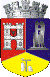 ROMÂNIAJUDEŢUL CLUJCONSILIUL LOCAL AL MUNICIPIULUI DEJStr. 1 Mai nr. 2, Tel.: 0264/211790*, Fax 0264/223260, E-mail: primaria@dej.ro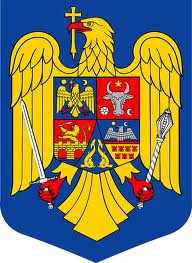 ROMÂNIAJUDEŢUL CLUJMUNICIPIUL DEJNOTE:1.Prezentul Acord de funcţionare este însoţit de Fişa de valabilitate, eliberate în temeiul O.G. nr.99/2000 R, Legii nr.650/2002, H.G. nr.333/2003, H.G. nr.511/2001, Legii nr.462/2002, Legii nr.12/1990 R, Legii nr.61/1991 R, Legii  nr.155/2010 R, Legii nr.227/2015.2.Nerespectarea prevederilor Acordului de funcţionare atrage după sine sancţionarea potrivit legislaţiei în vigoare.3.Titularul Acordului de funcţionare este obligat să anunţe imediat autoritatea emitentă asupra oricăror modificări ale obiectului de activitate, orarului, adrese ale sediilor/punctelor de lucru ş.a., să depună acordul vechi şi acte doveditoare şi să solicite modificarea Acordului de funcţionare.4. Titularul Acordului de funcţionare este obligat să solicite eliberarea Fişei de valabilitate anterior datei de 31.03 a fiecărui an.5.La încetarea activităţii Acordul de funcţionare se depune la autoritatea emitentă împreună cu acte doveditoare.ROMÂNIAJUDEŢUL CLUJMUNICIPIUL DEJ